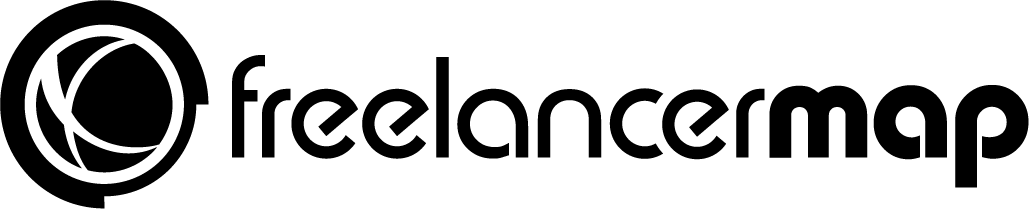 Belegnummer:Betrag:Empfänger:Verwendungszweck:Grund für Eigenbeleg:Ort, Datum: TT.MM.JJJJUnterschrift: Freelancer XY